Digitaal Vlaanderen Havenlaan 881000 BrusselT +32 (0)2 553 72 02Koningin Maria Hendrikaplein 70	9000 Gent T +32 (0)9 276 15 00digitaal.vlaanderen@vlaanderen.be/// ////////////////////////////////////////////////////////////////////////////////////////////////////////Datum: 20220404////////////////////////////////////////////////////////////////////////////////////////////////////////MIJN BURGERPROFIEL NU OOK VOOR INWONERS GEMEENTEMIJN BURGERPROFIEL NU OOK VOOR INWONERS GEMEENTEMijn Burgerprofiel maakt overheidszaken makkelijkGemeente stapte, samen met een heleboel andere steden en gemeenten, mee in ‘Mijn Burgerprofiel’. Je vindt er alle documenten, attesten, brieven en zelfs de status van je dossiers bij de overheid, gebundeld op één veilig digitaal platform. Veel persoonsgegevens zijn verspreid over verschillende overheidsdiensten. Denk maar aan het Groeipakket, een attest van gezinssamenstelling of fiscale attesten. Mijn Burgerprofiel brengt ze samen. Zodra je bent ingelogd, kan je je gegevens bij alle overheden digitaal raadplegen, zoals de status van je omgevingsdossier bijvoorbeeld. ‘Mijn Burgerprofiel’ is vandaag nog een groeiend platform. Je vindt er al heel wat maar nog niet alles. Sommige overheidsdiensten zijn immers volop bezig met hun informatie op het platform aan te vullen. Koppelen met uw eBoxAls je Mijn Burgerprofiel koppelt met je eBox, ontvang je ook digitale documenten van andere overheidsdiensten in Mijn Burgerprofiel. Met deze stappen gaat de koppeling snel en eenvoudig.Hoe werkt Mijn Burgerprofiel?Log in via de knop AANMELDEN MIJN BURGERPROFIEL rechtsboven op de website van Gemeente: <voorbeeldscreenshot>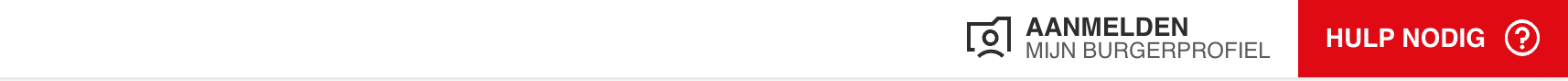 Log vervolgens veilig in met je e-ID, itsme® of een beveiligingscode via mobiele app of sms. Daarna krijg je toegang tot het overzicht van je overheidsadministratie. Probeer het meteen!Hulp nodig?Problemen met inloggen of nog vragen over Mijn Burgerprofiel, hier vind je alle informatie over Mijn Burgerprofiel. Bellen kan ook, naar 1700, het gratis informatienummer van de Vlaamse overheid.